ΔΗΛΩΣΗ ΣΥΜΜΕΤΟΧΗΣ                                   Επιστημονική ΗμερίδαΣΥΣΤΗΜΑΤΑ ΠΟΙΟΤΗΤΑΣ ΣΤΟ ΝΟΣΟΚΟΜΕΙΑΚΟ ΠΕΡΙΒΑΛΛΟΝΠΟΛΥΤΕΛΕΙΑ Ή ΑΝΑΓΚΗΙΚΑΝΟΠΟΙΗΣΗ-ΑΣΦΑΛΕΙΑ-ΒΙΩΣΙΜΟΤΗΤΑ-ΑΠΟΤΕΛΕΣΜΑΤΙΚΟΤΗΤΑ Πέμπτη 29 Οκτωβρίου 2015 09.30-13.00Ξενοδοχείο ΤιτάνιαΤο δελτίο συμμετοχής μπορεί να αποσταλεί με fax στο 2109615464, ή Ηλεκτρονικά στο info@ekapty.gr, ή να παραδοθεί στη γραμματεία του τμήματοςΕίσοδος ελεύθερηΘα χορηγηθεί βεβαίωση παρακολούθησης με τη λήξη του Επιστημονικού ΣυμποσίουΤΕΙ ΑΘΗΝΩΝΔΙΟΙΚΗΣΗ ΜΟΝΑΔΩΝ ΥΓΕΙΑΣ ΚΑΙ ΠΡΟΝΟΙΑΣ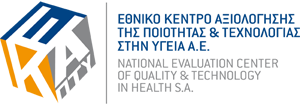 ΕπώνυμοΌνομαΙδιότηταΤηλέφωνο επικοινωνίαςEmailΔιεύθυνση